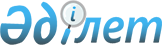 Об оказании официальной гуманитарной помощи Республике СербияПостановление Правительства Республики Казахстан от 31 июля 2014 года № 850

      В связи с социально-экономической ситуацией в результате негативных природных явлений в Республике Сербия Правительство Республики Казахстан ПОСТАНОВЛЯЕТ:



      1. Разбронировать материальные ценности из государственного материального резерва для оказания официальной гуманитарной помощи Республике Сербия согласно приложению к настоящему постановлению.



      2. Министерству транспорта и коммуникаций Республики Казахстан обеспечить своевременную подачу подвижного состава для транспортировки и доставки гуманитарного груза до пункта назначения в Республику Сербия.



      3. Министерствам по чрезвычайным ситуациям, финансов, транспорта и коммуникаций Республики Казахстан принять меры, вытекающие из настоящего постановления.



      4. Министерству иностранных дел Республики Казахстан определить получателя официальной гуманитарной помощи и обеспечить координацию мер по ее оказанию.



      5. Настоящее постановление вводится в действие со дня его подписания.      Премьер-Министр

      Республики Казахстан                       К. Масимов

Приложение        

к постановлению Правительства

Республики Казахстан   

от 31 июля 2014 года № 850 

           Перечень материальных ценностей для оказания

        официальной гуманитарной помощи Республике Сербия
					© 2012. РГП на ПХВ «Институт законодательства и правовой информации Республики Казахстан» Министерства юстиции Республики Казахстан
				№ п/пНаименование материальных ценностейЕдиница измеренияКоличество12341Емкость для водышт.422Кровать металлическая складнаяшт.10003Палатка 4-местная, летняяшт.1704Подушкашт.25005Простыняшт.50006Наволочкашт.25007Матрацшт.25008Чайник столовыйшт.340